      				       ROULEZ CONTRE LE CANCER 
Aux Profits du Fonds Jacques GOOR
                   RALLYE DE BOURGOGNE23-24-25-26 & 27 Août  2021INVITATION AUX PARTICIPANTSLa sprl AM Road Events organise pour compte de l’asbl  Fonds Jacques GOOR son 4° rallye.Il ne s'agit pas d'un rallye de régularité mais bien d'une balade touristique pour véhicules de tous les jours et de toutes marques ainsi que pour véhicules historiques. Cela implique que votre voiture doit être parfaitement en ordre tant du point de vue technique, Police, qu'administratif et assurance. Chaque participant doit respecter le code de la route Français. Tout défaut ou manquement aux précisions reprises ci-dessus engage personnellement le participant tout en dégageant totalement les organisateurs d’AM ROAD EVENTS sprl ainsi l’asbl Fonds Jacques GOOR. Nous vous conseillons d'emporter dans vos bagages la carte routière de France mais ainsi les cartes routières MICHELIN N° 319 et 320PROGRAMME DES 5 JOURNEES ET INFORMATIONSLES GRANDS CLASSIQUES : ROUTES DES GRANDS VIGNOBLESSPECIALITES CULINAIRES – CHATEAUX - DEGUSTATIONS1° lundi 23 août 2021Vous êtes attendus et accueillis pour prendre votre road book, instructions et chambres à partir de 16h00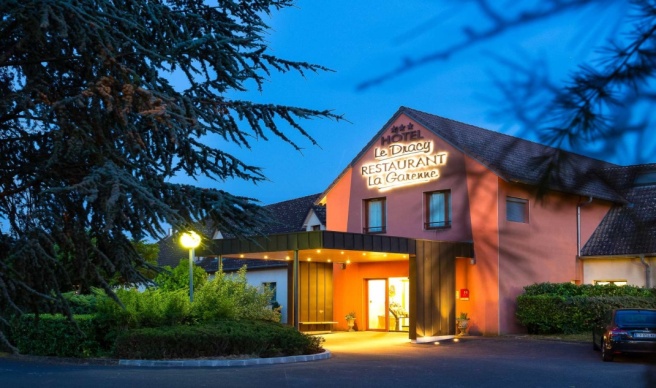 Hôtel LE DRACY***4 rue du Pressoir - 71640 Dracy le Fort	www.ledracy.comHôtel moderne Logis de France - 3 étoiles*** et disposant de toutes les chambres identiques. Vous recevrez :une farde dans laquelle se trouve :	- les instructions aux participants	- les road book des 3 journées	- diversApéritif d’accueil à 18h00 précisesSouper à l’hôtel Le DracyRepas en demi-pension - 4 servicesVins ½ bouteille par personne et eaux/café compris2° mardi  24 août 2021 – Le MACONNAISPetit déjeuner copieux (fromage, charcuterie, pain, yaourts, cake, fruits, café, thé…)Balade le matin via les petites routes touristiques du Mâconnais   –  110 kmArrêt au restaurant Le Moulin de Saint-Vérand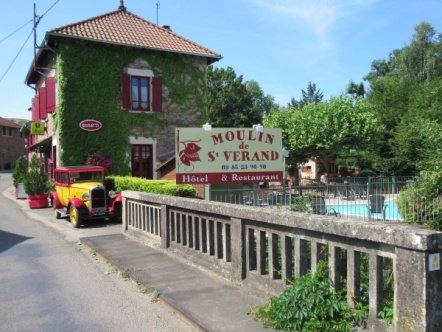 Logis de FranceLunch typiquement BourguignonPlat – dessert et caféBoissons non compriseswww.moulindesaintverand.fr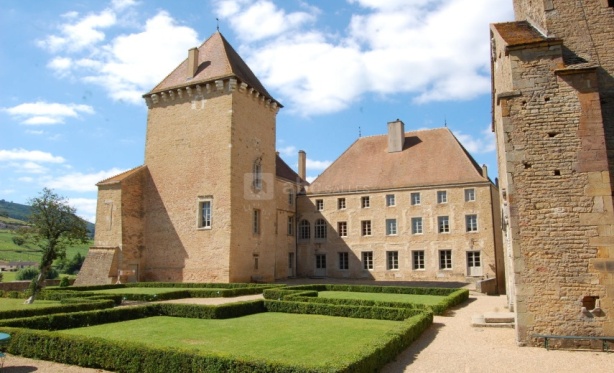 Balade dans le Beaujolais – 15 kmVisite du Château de Pierreclos et dégustation des vins du Château.www.chateaudepierreclos.com/Retour à l’hôtel vers 17h00 via Tournus – 71 km Souper à l’hôtel Le Dracy.Repas en demi-pension - 4 servicesVins ½ bouteille par personne et eaux/café compris3° mercredi 25 août 2021 – LE MORVANPetit déjeuner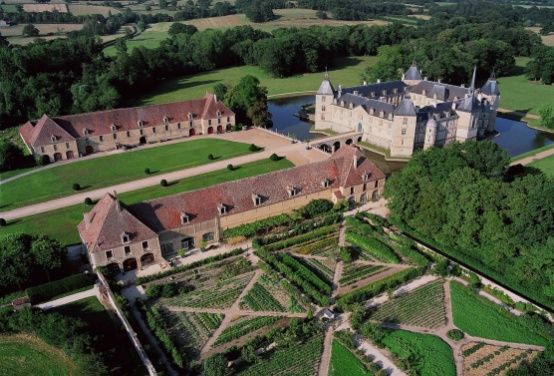 Balade du matin dans le Morvan - 157 kmArrêt et visite du Château de SullyApéro sur la Grande TerrasseLunch dans la salle des bals. Plat – fromage –café.www.chateaudesully.comBalade après midi de 40 km Arrêt au Domaine Devillard à Mercurey 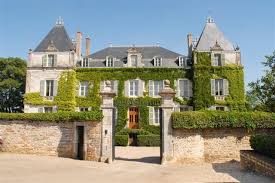 Dégustation de 5 vins de grandes qualitéswww.domaines-devillard.com/frRetour vers 18h00Souper à l’hôtel Le Dracy.Repas en demi-pension - 4 servicesVins ½ bouteille par personne et eaux/café compris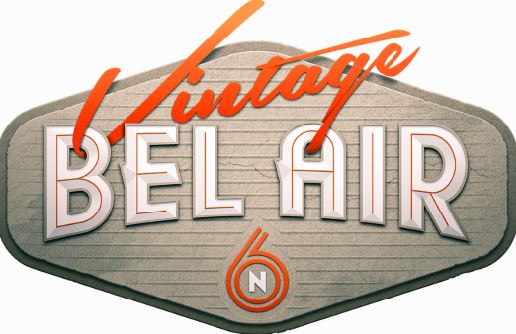 4° jeudi 26 août 2021 – LA CÔTE D’ORPetit déjeuner.Balade  – 106 km à travers la région de la Côte d’OrArrêt vers 11h30 à la station essence mythique BEL AIR à Rochepothttp://www.echodescommunes.fr/actualite_778_Route-66---N6--La-Station-du-BEL-AIR-a-la-Rochepot--so-Vintage---.htmlArrêt vers 12h30 au Château du Clos VougeotVisite du château 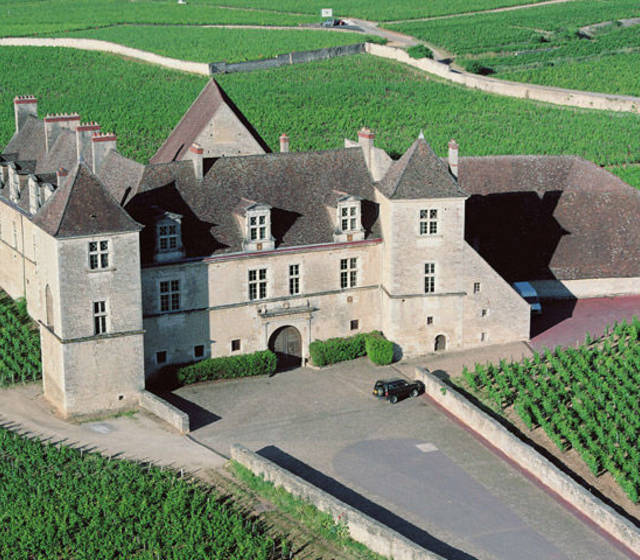 Cocktail dejeunatoire 15 pièces  + crémant Bourgogne et vins à discrétion.www.closdevougeot.frArrêt vers 15h00 à Beaune Visite libreRetour road book via les célèbres vignobles bourguignons.Retour hôtel vers 18h00Souper à l’hôtel Le Dracy.Repas en demi-pension - 4 servicesVins ½ bouteille par personne et eaux/café compris5° vendredi 27 août 2021Petit déjeuner et libération des chambres.Clôture du rallye.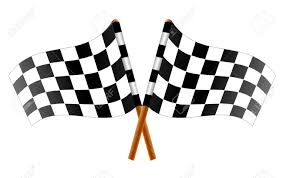 TarifIl est demandé une somme de 1.635 € par couple pour l'entièreté du séjour. Tout est compris hormis les boissons durant les repas de midi du mardi et mercredi, ainsi que les apéros à l’hôtel ou apéros sauvages !!! lors d’arrêts improvisés lorsque le chauffeur a plus soif que sa voiture !!.Le prix comprend :4 nuitées en chambre double à l’hôtel Le DRACY à Dracy le Fort4 petits déjeuners 4 repas en demi-pension – 4 services
1 apéritif d’accueil1 lunch  (plat – dessert – café) à midi au Moulin de St Verand1 lunch (plat –fromages – café) + apéro au Château de Sully1 cocktail déjeunatoire (15 pièces) + boissons au Château du Clos Vougeot1 visite du Château de Pierreclos1 Visite du Château de Sully1 visite du Château du Clos VougeotTaxe de séjours FranceAssurance Insolvabilité de l’organisateurAssurance RC organisateur.
TVA Belge et FrançaiseLa possibilité de rouler pour une oeuvre qui finance la recherche contre le cancerTous les bénéfices seront reversés au Fonds Jacques GOOR asblUn acompte de 950 euro est demandé (exigé par l’hôtel Le Dracy et les lieux visités) pour toutes réservations, à verser sur le compte IBAN BE32 7320 4953 3002 de la sprl AM Road Events  avant le 25/06/2021 et le solde pour le 01/08/2021 au plus tard.Vu la situation de la pandémie à ce jour, il est fort probable que fin août les voyages en France seront de nouveau opérationnels. Afin de vous sécuriser et de vous inscrire en toute quiétude, il a été décidé que jusqu'au 01/08/2021, si le rallye de Bourgogne devait être annulé, les acomptes et soldes seraient remboursés à 100% exception faite aux dons facultatifs au profit du FJG.Tous les participants devront disposer sur leur propre initiative :  
1) une assurance annulation du voyage après le 01/08/2021.
2) une assurance assistance personnelle.
3) une assurance assistance véhicule avec rapatriement et véhicule de remplacement.Le nombre de participants est limité à 46 chambres.Clôture des inscriptions le 01/08/2021Pour tous renseignements complémentaires avant et pendant le rallye, vous pouvez contacter :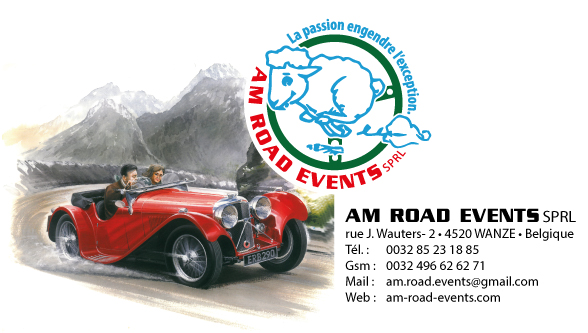 COMMENT S’INSCRIRE ?  L’inscription se compose d’une invitation (ci-dessus) et d’un formulaire d’inscription/contrat de venteRemplissez le formulaire d’inscription/contrat de vente, ci-dessous ou sur le site de AM Road Events + imprimer ou scanner.Envoyez  par mail le formulaire d’inscription/contrat de vente rempli et signé avec abandon de recours contre les organisateurs, à am.road.events@gmail.com ou par la postePayez svp votre acompte de participation 950.00 eur  au compte  BE32 7320 4953 3002 d’ AM Road Events sprl avec la référence  RALLYE de Bourgogne du Fonds Jacques GoorPossibilité pour ceux qui le souhaitent de prolonger ou anticipé  le séjour d’une journée Tarif en logement et petit déjeuner : 70.00 eur par jour et par personne
Réservation uniquement exclusivement via AM road Events.André-Marie MOUTON
Administrateur du Fonds Jacques Goor 
Administrateur UPAV
Tour OpérateurFormulaire d’inscription / contrat de venteSeuls les formulaires d’inscriptions signés et renvoyés seront pris en considération RALLYE de BOURGOGNE des 23-24-25-26 & 27 Août 2021
Aux Profits du Fonds Jacques GOOR asblNom : …………………………………..		Prénom : …………………………  Club Lions : ……………………………
S’inscrit fermement au rallye de Bourgogne du 23 au 27/08/2021.
Véhicule : ………………………………………………………..Adresse privée : …………………………………………………………………………………………………tél : ………………….. GSM : ……………………………….email :……………………………Nombre total de participants : …………Coût d’inscription :Chambre double : 	… x 1.635 € (forfait 2 personnes)	….…. €Chambre single : 	… x 1.050 € (forfait 1 personne)	….…. €DON facultatif  au Fonds Jacques Goor : 20 € x 2 personnes = 40 €	….…. €TOTAL :	….…. €Le participant-	s’engage à verser l’acompte de 950 €  (450 € pour un single) au compte AM Road Events 
BE32 7320 4953 3002 pour le 25/06/2021 et le solde pour le 01/08/2021.
Communication : Rallye de Bourgogne du Fond Jacques Goor- 	s’engage à souscrire obligatoirement une assurance annulation voyage après le 01/08/2021.- 	s'engage à souscrire obligatoirement une assurance « assistance personne(s) »- 	s’engage à souscrire obligatoirement une assurance « assistance véhicule avec rapatriement et véhicule de remplacement.- 	s’engage à ne pas utiliser les road book du rallye du rallye de Bourgogne pour d’autres clubs,
associations….ou…autres. .
-         présenter un passeport sanitaire vaccination covid 19 si nécessaire. Le participant déclare abandonner tout recours contre les co-organisateurs asbl Fonds Jacques GOOR et de la sprl AM Road Events du chef d’inconvénients, dommage matériels et/ou corporels  éventuels dont la survenance serait liée à sa participation au rallye de Bourgogne  organisé par la sprl AM Road Events pour compte du Fonds Jacques GoorEn outre, il atteste par sa signature de la validité de sa couverture d’assurance et du contrôle technique de son véhicule.Adresse du secrétariat du rallye AM Road Events sprl : 	André-Marie MOUTON  	Rue Joseph  Wauters 2
	4520     WANZE.  BelgiqueFormulaire signé à renvoyer soit par courrier postal soit par mail : am.road.events@gmail.comDate :	Signature :     	                                         